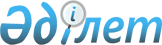 О признании утратившим силу приказа Председателя Комитета регистрационной службы Министерства юстиции Республики Казахстан от 26 июля 2005 года № 288 "Об утверждении форм информационных услуг"Приказ Председателя Комитета регистрационной службы и оказания правовой помощи Министерства юстиции Республики Казахстан от 1 апреля 2010 года № 113

      В соответствии с подпунктом 4) пункта 16 Положения о Комитете регистрационной службы и оказания правовой помощи Министерства юстиции Республики Казахстан, утвержденного приказом Министра юстиции Республики Казахстан от 21 апреля 2008 года № 102, ПРИКАЗЫВАЮ:



      1. Признать утратившим силу приказ Председателя Комитета регистрационной службы Министерства юстиции Республики Казахстан от 26 июля 2005 года № 288 "Об утверждении форм информационных услуг" (зарегистрированный в Реестре государственной регистрации нормативных правовых актов за № 3777, опубликованный в "Юридической газете" от 7 сентября 2005 года № 163 (897)).



      2. Настоящий приказ вводится в действие со дня его подписания.      Председатель                               А. Аманбаев
					© 2012. РГП на ПХВ «Институт законодательства и правовой информации Республики Казахстан» Министерства юстиции Республики Казахстан
				